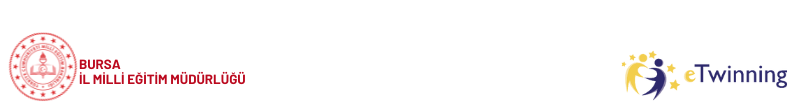 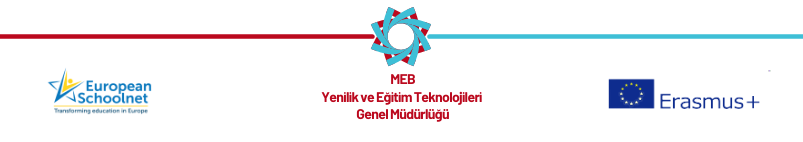 PROJE ADIOKULDAN OFİSEPROJEDEKİ OKULLARIMIZ Hasan Celal Güzel MTAL/ Yasemin DEMİRAtatürk Mtal / Şükran LOKMANKarakoçan MTAL / Neşe USTA ERTÜRK/ ELAZIĞAtatürk MTAL / Nurhan GÜLOĞLU / ELAZIĞ Latif Dörtçelik MTAL /Şeyma ÖZGÜR / BURSAKonak Çınarlı MTAL / Gürkan LOKMAN / İZMİRAydınlıkevler MTAL / Canan DİLEK / ANKARANusaybin Atatürk MTAL /Selda SİNAN / MARDİNReyhanlı MTAL / Seher ERSÖZ / HATAYYayla MTAL / Fatma KILIÇ / KOCAELİPROJE ORTAĞI ÜLKELER/ŞEHİRLERTÜRKİYE  (10)BURSA(2), ERZİNCAN, ELAZIĞ(2), İZMİR, ANKARA, MARDİN, HATAY, KOCAELİPROJE YAŞ GRUBU16-19PROJE HAKKINDAGünümüzde iş hayatı, teknolojinin gelişmesiyle birlikte geleneksel büro ortam, iş ve işlemlerinden farklı boyutlara taşınmıştır. Meslek liselerinden mezun olan öğrencilerimizin de günümüzde ofislerde kullanılan bu teknolojilere daha kolay uyum sağlayabilmesi açısından aldıkları mevcut eğitimin yanı sıra bu alanda yaşanan yenilikleri de takip etmesi gerekmektedir. Çağın ve teknolojinin gerekleri doğrultusunda mesleki alanda kendini yetiştirebilen, değişime ve yeniliğe açık, gündemi takip edebilen donanımlı bireylerin yetiştirilmesine katkı sağlamak ana hedefimizdir.Öğrencilerimizin mesleki alanda yenilikleri takip etmesini sağlamak; yeni ofis ortamlarını tanımalarına yardımcı olmak amaçlarımızdandır. Ofis ortamlarında iş ve işlemlerin yürütülmesinde kullanılan teknolojileri öğrenmeleri ve kullanabilmeleri hususunda öğrencilerimizi yönlendirmek bunun yanı sıra dünya çapında ofislerde iş yöntem ve teknikleri konusunda yaşanan gelişmeleri takip etmelerini sağlamak da projemiz hedefleri arasındadır. Öğrencilerimizin bürolarda kullanılan iletişim dili ve mesleki terimleri en iyi şekilde öğrenip uygulayabilmesini; ülkemizde mevcut ofis ortamlarında kullanılan teknolojileri uluslararası boyutta değerlendirebilmelerini, bu noktada farklılıkları ortaya koyabilmelerini de hedefliyoruz. Projemizde öğrencilerimizde medyayı bilinçli kullanabilme becerisini geliştirmeyi, son dönemde uygulanan eGüvenlik ile ilgili tedbirler konusuna da dikkat çekmeyi amaçladık.Projemiz 2021-2022 eğitim-öğretim yılı 1. döneminde başlamış olup üç ay sürmüştür. Projemizde hem yüz yüze hem de uzaktan eğitime entegre edilebilecek şekilde etkinliklere yer verilmiştir.PROJE SONUÇLARIMeslek liselerinde öğrencilerimizin aldıkları mevcut eğitimin yanı sıra bu alanda yaşanan yenilikleri de takip etmesi gerekmektedir. Bu proje ile çağın ve teknolojinin gerekleri doğrultusunda mesleki alanda kendini yetiştirebilen, değişime ve yeniliğe açık, gündemi takip edebilen donanımlı bireylerin yetiştirilmesine katkı sağladığımızı düşünüyorum. Öğrencilerimizin mesleki alanda yenilikleri takip etmesini sağladık. Yeni ofis ortamlarını tanımalarına yardımcı olduk. Ofis ortamlarında iş ve işlemlerin yürütülmesinde kullanılan teknolojileri öğrenmeleri ve kullanabilmeleri hususunda öğrencilerimize yol gösterdik. Öğrencilerimizin bürolarda kullanılan iletişim dili ve mesleki terimleri en iyi şekilde öğrenip uygulayabilmesini; ülkemizde mevcut ofis ortamlarında kullanılan teknolojileri uluslararası boyutta değerlendirebilmelerini, bu noktada farklılıkları ortaya koyabilmelerini sağladık. Tüm bunları yaparken öğrencilerimiz birbirinden farklı web 2.0 araçlarını kullanmayı ve ekiple işbirliği halinde çalışmayı öğrendiler. Projemizde öğrencilerimizde medyayı bilinçli kullanabilme becerisini geliştirmeyi, son dönemde uygulanan eGüvenlik sistemleri ile ilgili tedbirler konusuna da dikkat çekmek adına uzman konuk daveti gerçekleştirdik. Değerlendirme anketlerimiz neticesinde öğrencilerimiz ve velilerimizden olumlu dönütler aldık.PROJE SONU E-SERGİMİZOFİSTE YENİ NE VAR? adlı e-book çalışmamızOFİS TERİMLERİ SÖZLÜĞÜOFİSTE E-GÜVENLİK SİSTEMLERİ (uzman konuk davetimiz)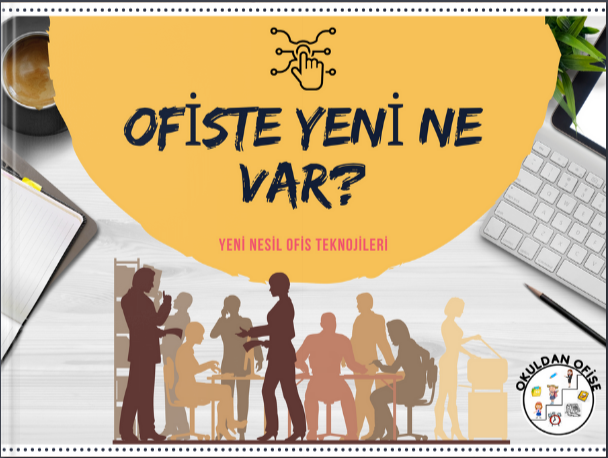 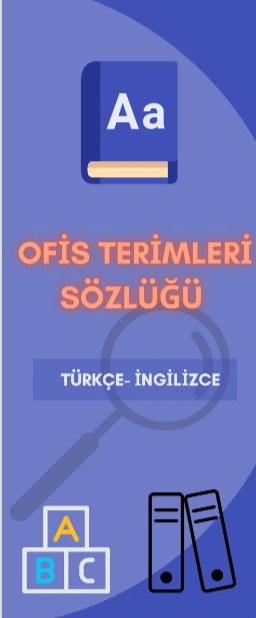 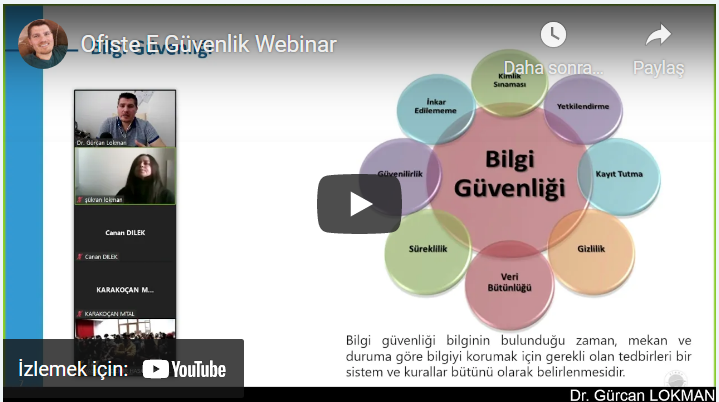 